Tutorial Acesso Microsoft TeamsHistórico de VersõesObjetivo do DocumentoEste documento tem como objetivo auxiliar no uso da ferramenta Microsoft Teams para a participação da sessão telepresencial de Processo Ordinário de Licitação.Solicitação de Acesso e entrado no TeamsComo descrito no Edital publicado, o interessado em participar da licitação deverá enviar e-mail para o endereço abaixo, informando seu nome completo e CPF:sti@badesul.com.brPróximo da data da sessão telepresencial será recebido um e-mail para participar da sessão, como o da imagem abaixo: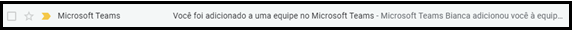 Ao abrir o e-mail, será exibida uma imagem semelhante a esta: 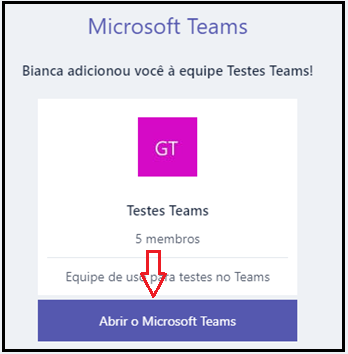 Ao clicar em “Abrir o Microsoft Teams” a seguinte imagem será exibida (caso você tenha o aplicativo desktop do Teams instalado na sua máquina):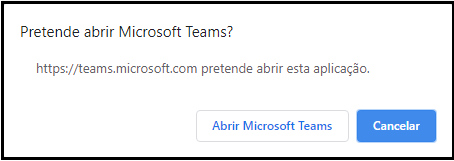 Ou então, será aberta a seguinte janela no seu navegador: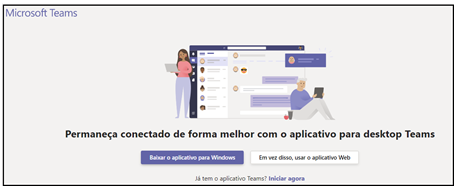 Ao aceitar será aberto o Microsoft Teams na sala da licitação (tanto na versão web quanto pelo aplicativo):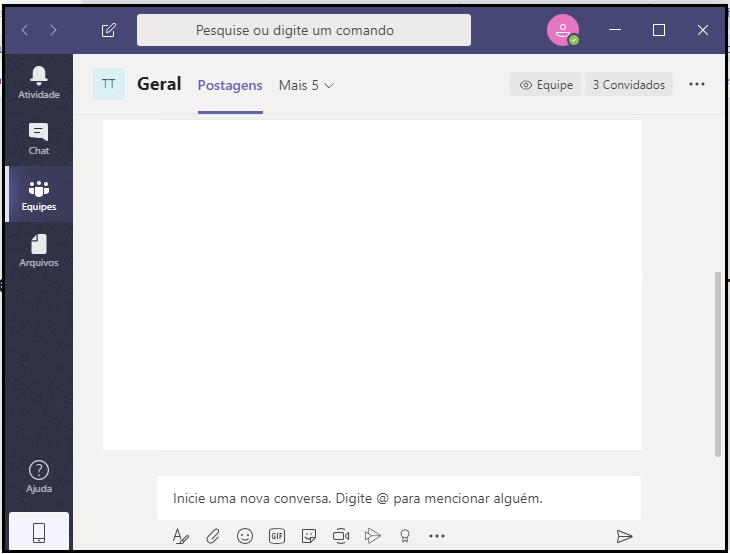 Sugerimos que seja utilizado o aplicativo desktop do Teams, ao invés da versão web em função da estabilidade da conexão.Acessando a Sessão TelepresencialAo acessar o Teams, conforme explicado no item anterior, você já estará no ambiente onde a sessão telepresencial irá ocorrer.No dia da sessão, no horário indicado, haverá uma reunião disponível para que todos possam participar. Entrando no Teams, a reunião estará disponível como na imagem abaixo, bastando clicar em “Ingressar” para entrar na sessão.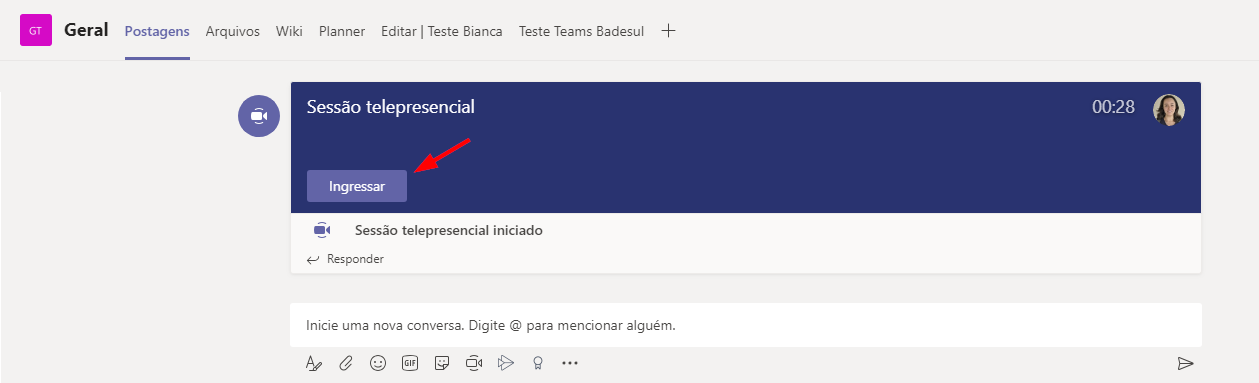 Envio e Visualização de MensagensAs mensagens enviadas, podem ser vistas na área à esquerda, onde podemos identificar o usuário que enviou a mensagem e a data/horário. Mensagens podem ser enviadas somente pela Comissão Permanente de Licitações (CPL) do Badesul e dos representantes das empresas credenciadas, através do campo abaixo: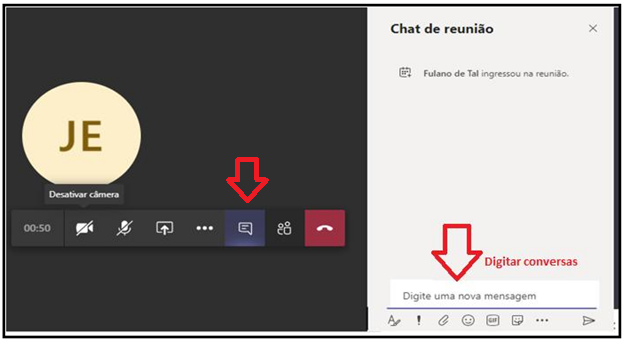 Visualização de ArquivosTodos os arquivos disponibilizados pela Comissão Permanente de Licitações (CPL) estarão na aba “Arquivos”: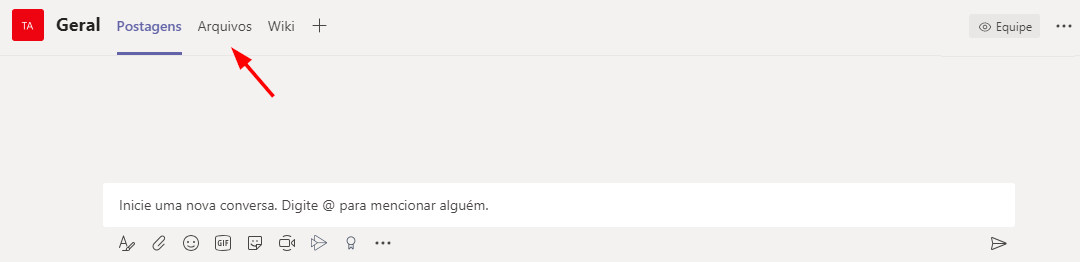 No momento sinalizado pela Comissão, todos poderão visualizar as propostas e demais arquivos pertinentes ao processo licitatório.VersãoDataDescriçãoAutor126/05/2020Criação do documentoSuperintendência de Tecnologia da Informação